Review Task BookletAn Inspector Calls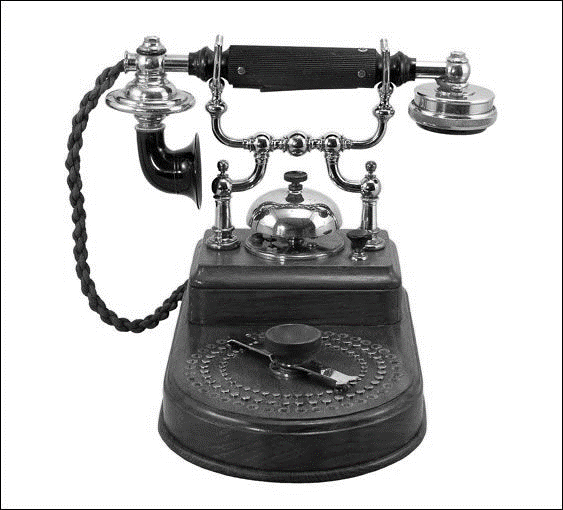 Contents Review Questions Based on An Introduction to An Inspector CallsSource: https://www.bl.uk/20th-century-literature/articles/an-introduction-to-an-inspector-calls‘Priestley’s play revolves around a central mystery, the death of a young woman, but whereas a traditional detective story involves the narrowing down of suspects from several to one, An Inspector Calls inverts this process as, one by one, nearly all the characters in the play are found to be guilty.’How did Eva die?  Retrieve a short quotationIn which order are the characters questioned by Inspector Goole?In what ways are each of the characters ‘guilty’ of playing a part in the death of Eva Smith?‘In this way, Priestley makes his larger point that society is guilty of neglecting and abusing its most vulnerable members. A just society, he states through his mysterious Inspector, is one that respects and exercises social responsibility.’Birling says to the Inspector, ‘It’s a free country, I told them.’  How does Eric respond?  Retrieve a short quotationAfter questioning Birling, what does the Inspector reveal about how Eva spent ‘the next two months’?Why was Eva ‘lucky to get taken on’ at Milwards?‘Social responsibility is the idea that a society’s poorer members should be helped by those who have more than them. Priestley was a socialist, and his political beliefs are woven through his work.’How do Birling’s views on social responsibility differ from the Inspector’s views?  Retrieve a short quotationThe Inspector says to Birling, ‘it’s better to ask for the earth than to take it.’  Which page is the quotation on?‘Socialism stands in opposition to a capitalist society, such as ours, where trade and industry is mostly controlled by private owners, and these individuals or companies keep the profits made by their businesses, rather than distributing them evenly between the workers whose labour produced them.’Gerald says to Birling, ‘Hear, hear!  And I think my father would agree to that.’  What is Gerald talking about?Birling says, ‘And we’re in for a time of steadily increasing prosperity.’  Which page is the quotation on?By how much did Eva and the workers want their ‘rates raised’?  Retrieve a short quotation‘When Inspector Goole arrives everything changes.’How should the stage be lit before the Inspector arrives?How should the lighting change when he enters during act one?‘But who is the Inspector? He says he is newly posted to Brumley, and he is impervious to Arthur Birling’s threats about his close relationship with the chief constable ‘I don’t play golf’, he tells Birling.’What is the name of the chief constable?Mrs Birling says to the Inspector, ‘my husband was Lord Mayor’.  Which page is the quotation on?‘Throughout the course of the Inspector’s investigation, and the testimony of Gerald and each of the Birlings, the supposedly respectable city of Brumley is revealed to be a place of deep class divisions and hypocrisy.’Which character is referred to as a ‘notorious womanizer’?Mrs Birling says, ‘we are learning something tonight.’  What does she mean?Mrs Birling also says, ‘It’s disgusting to me’.  What does she mean? Starter for Five Questions‘You’re squiffy!’		What does it mean?‘Just let me finish, Eric’ 	Who said it?Jealous 			Which character?‘I’m still on the Bench’		Who said it?1912 or 1914 		When is the play set?‘Half-drunk and goggle-eyed’ 	Which character?Empathetic 			Which character?Remorseful 			Which character?‘Young and fresh’		Which character? ‘And I drink to you’ 		Who said it?‘Good lad!’ 			Who is?Arrogant 			Which character?‘We went to the County Hotel’	Who said it?Charming 			Which character?Naïve			Who is?‘Yes. Sit down, Inspector’	Who said it?Defensive 			Which character?Employed by Birling		Who was?‘I’ve got a headache’		Who said it?‘I was in a furious temper’	Who said it?‘Mother had been against it’	Who said it?‘It’s my duty to ask questions’	Who said it?A heavy drinker		Who is?Millwards or Milwards 	Which is correct?Steals £50			Who did?‘Fiddlesticks!’		Who said it?‘You admit being prejudiced’	Who was?‘A hysterical child’ 		Who is?‘Steady the buffs!’		What does it mean?Prosperous			What does it mean?Plot Review TaskRetrieval GridQuiz QuestionsQuiz QuestionsMultiple-Choice QuizWhich adjective most accurately describes the character of Arthur Birling? Birling says, ‘I’m on the Bench’ – what does he mean?Which adjective most accurately describes the character of Eric Birling? How does Sheila Birling react to Gerald Croft’s narrative about Daisy Renton?Which adjective most accurately describes the character of Sybil Birling?What does Inspector Goole encourage the Birling family to do in his final speech?Why is Birling relieved to hear that the Inspector be a ‘fake’?Which adjective best describes Eric Birling’s attitude towards his parents at the end of the play?Which adjective most accurately describes the reaction of Birling when he answers the phones at the end of the play? ‘And a police inspector is on his way here…’ – how does the quotation from act three finish?Multiple-Choice QuizWhich of the statements below most fairly summarises the presentation of Arthur Birling?Which of the statements below most fairly summarises the presentation of Sybil Birling?Which of the statements below most fairly summarises the presentation of Sheila Birling?Which of the statements below most fairly summarises the presentation of Gerald Croft?Multiple-Choice Quiz‘Do you know what happened to this girl after she left my works’ – where did Eva work after she was fired by Birling?‘I think she went away – to be alone, to be quiet’ – where did Eva go?‘I blame the young man’ – why does Mrs Birling initially blame the father of Eva’s unborn child for her death?‘but was he really a police inspector’ – which character first suspects that the Inspector might be a fake?Character Focus on Birling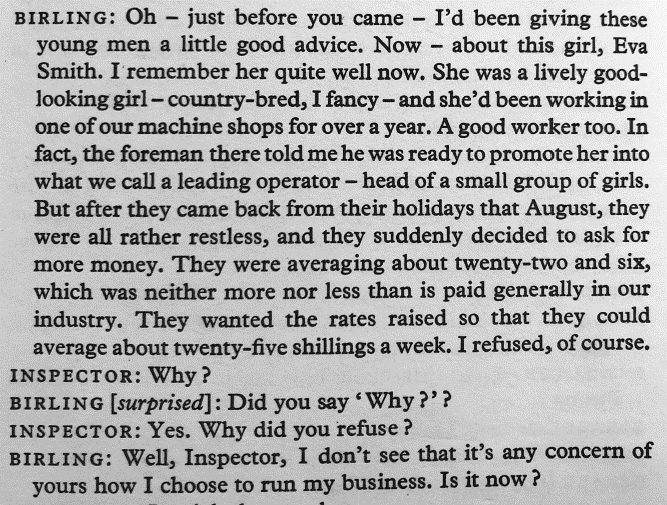 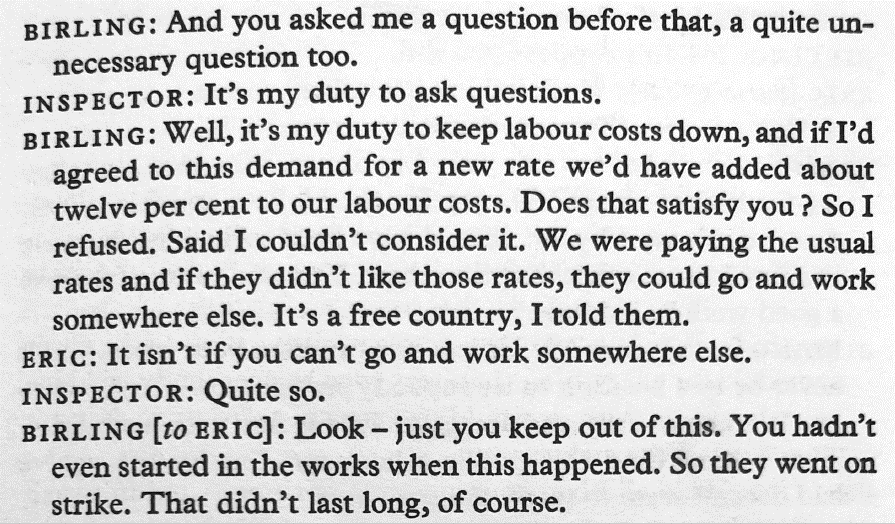 Character Focus on Sheila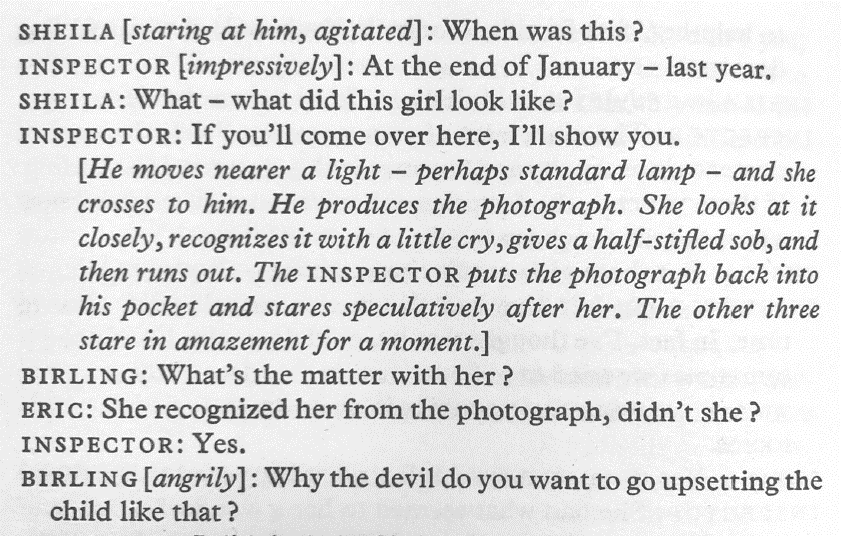 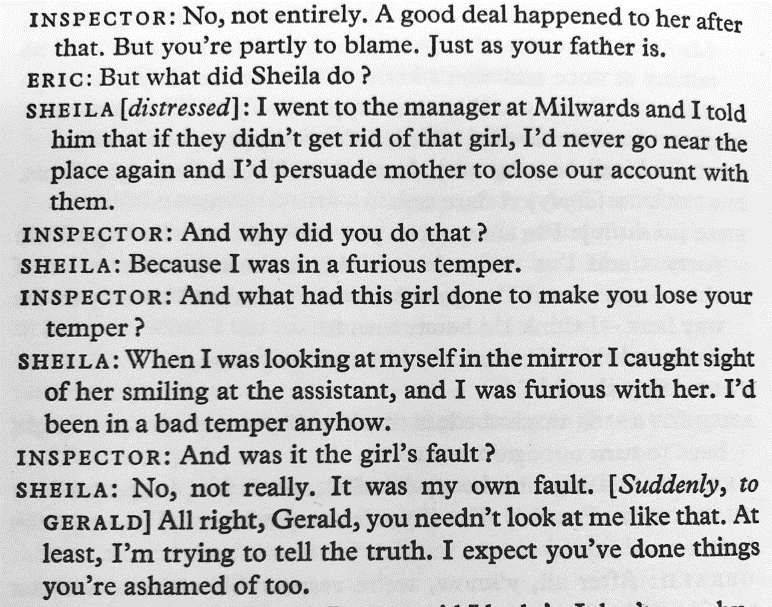 Character Focus on Gerald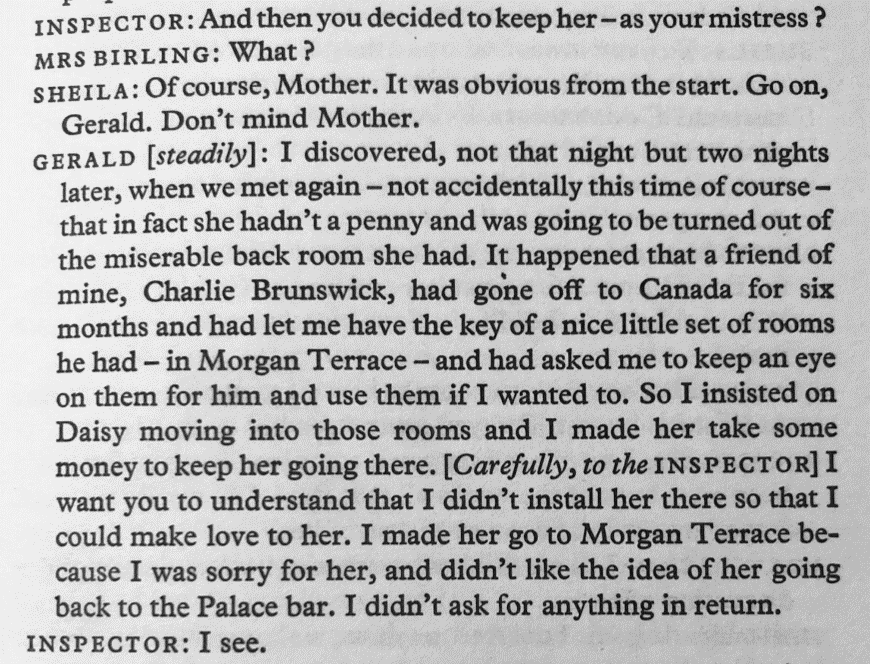 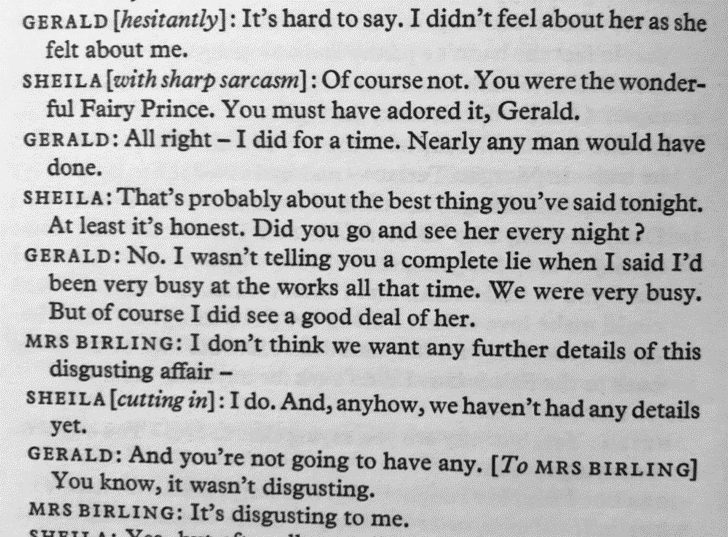 Character Focus on Mrs Birling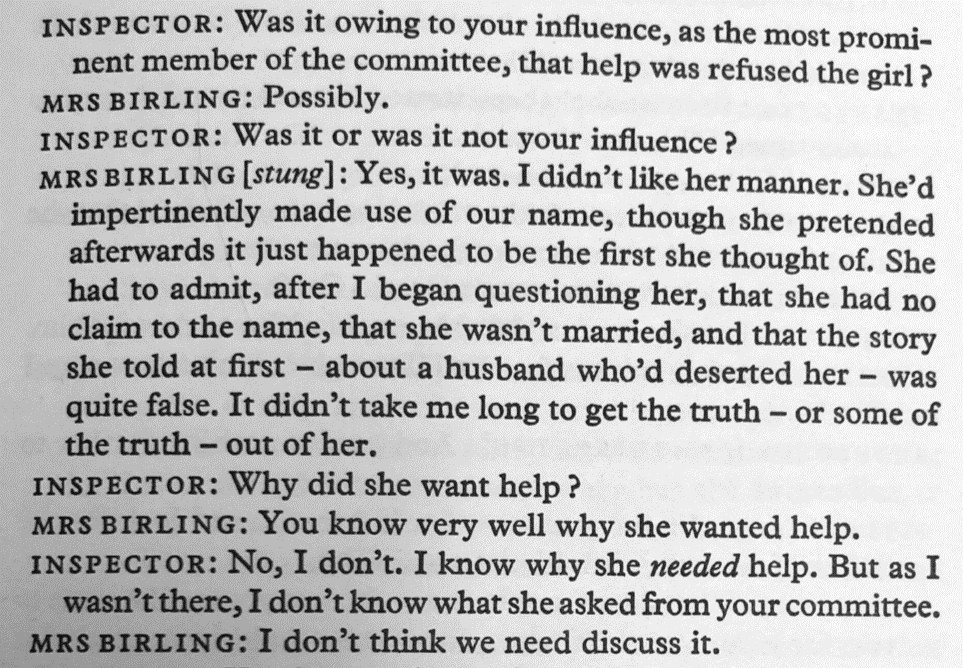 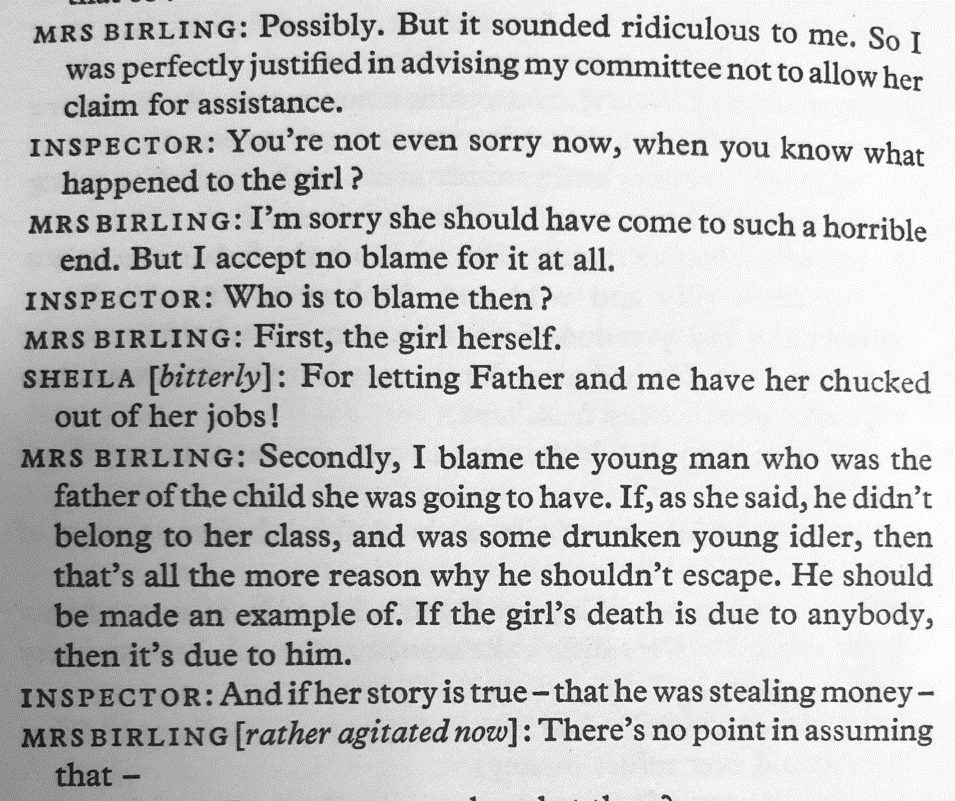 Character Focus on Eric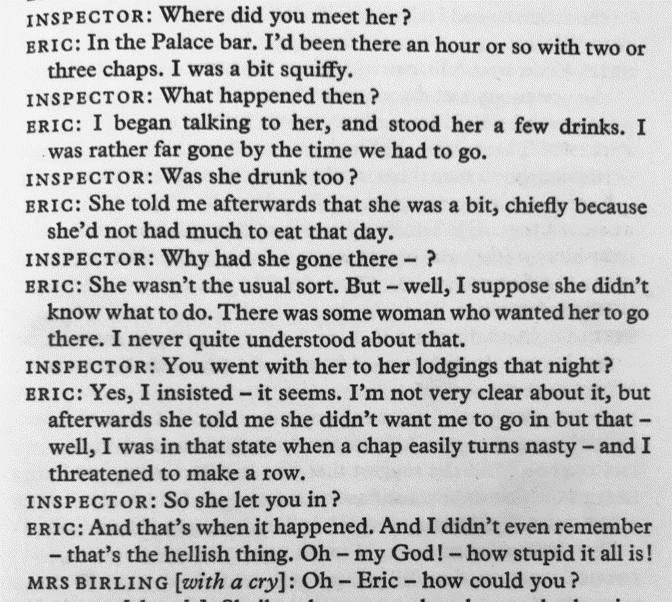 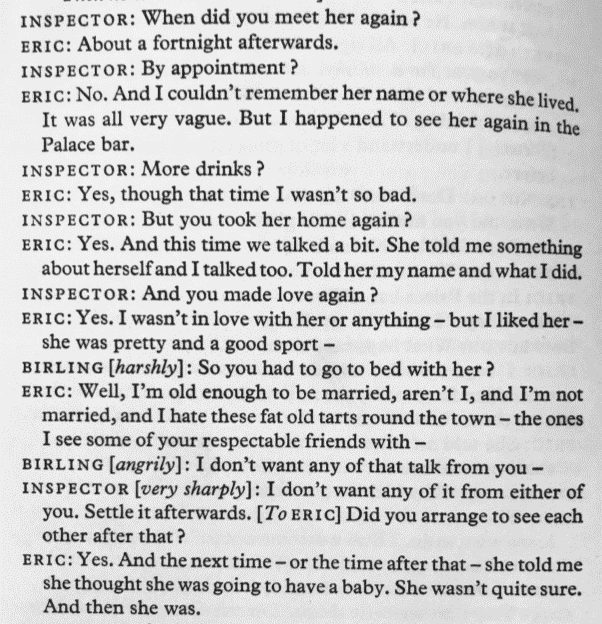 Specimen Exam QuestionsSource: AQA SAMs 2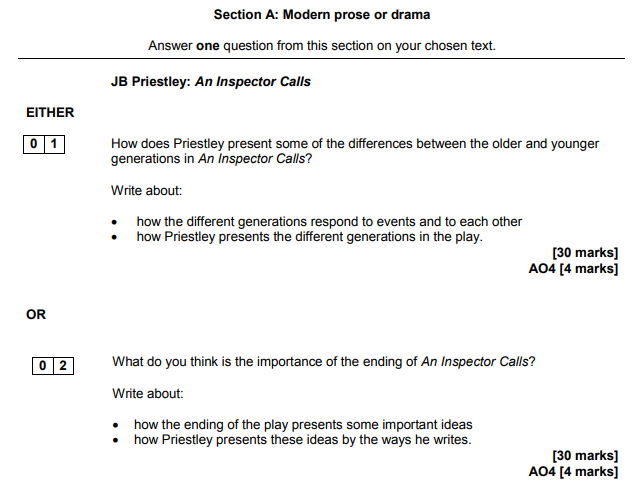 Specimen Exam QuestionsSource: AQA SAMs 3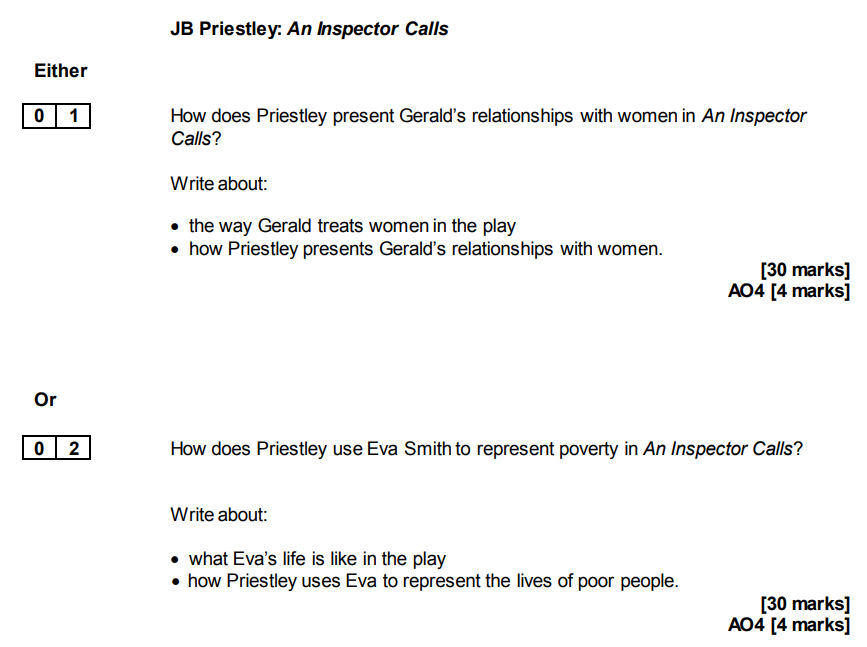 3Review Questions Based on An Introduction to An Inspector Calls4Starter for Five Questions5Plot Review Task6Retrieval Grid7Quiz Questions: 1-258Quiz Questions: 26-509Multiple-Choice Questions: 110Multiple-Choice Questions: 211Multiple-Choice Questions: 312Character Focus: Birling13Character Focus: Sheila14Character Focus: Gerald15Character Focus: Mrs Birling16Character Focus: Eric17Specimen Exam Questions: SAMs 218Specimen Exam Questions: SAMs 3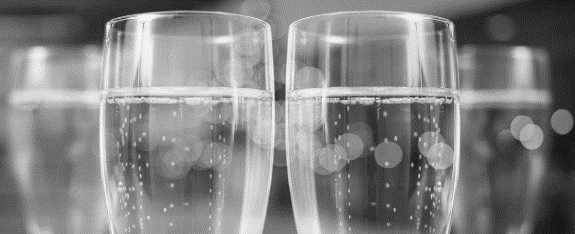 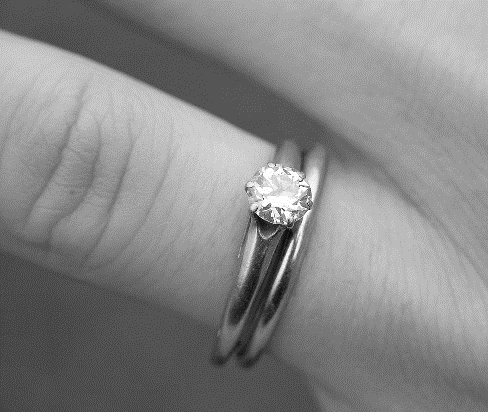 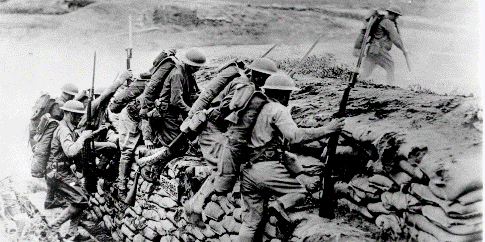 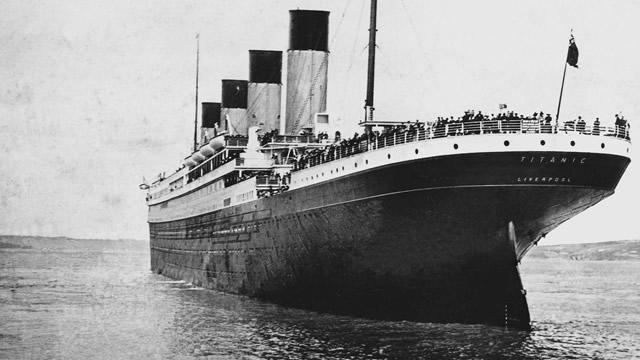 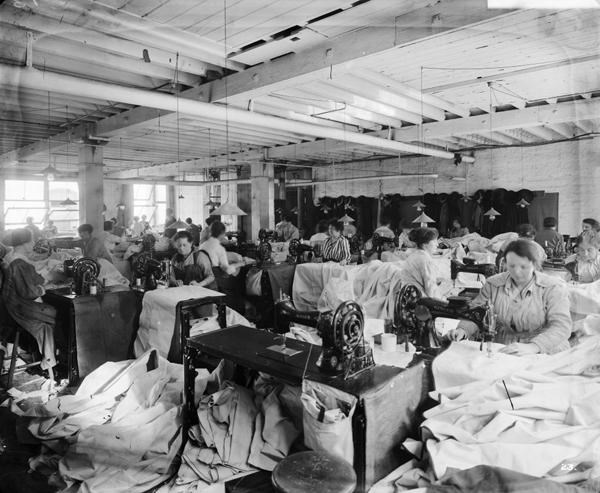 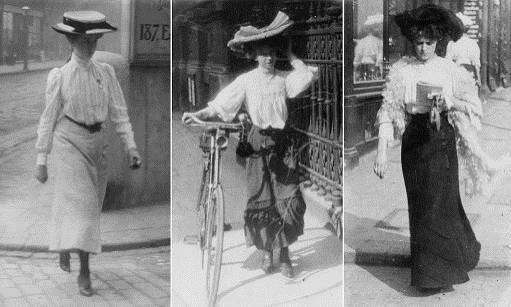 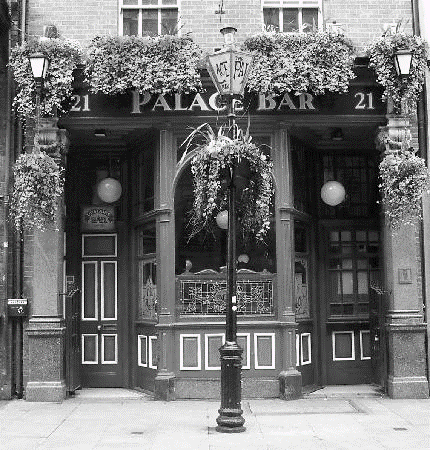 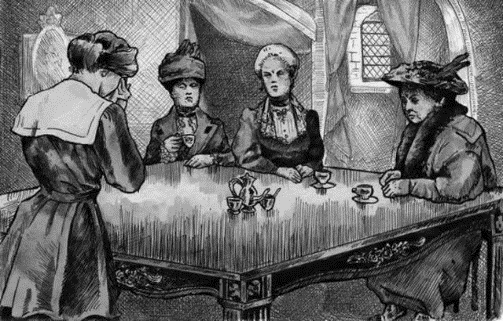 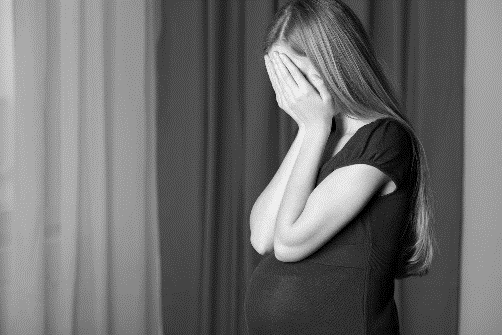 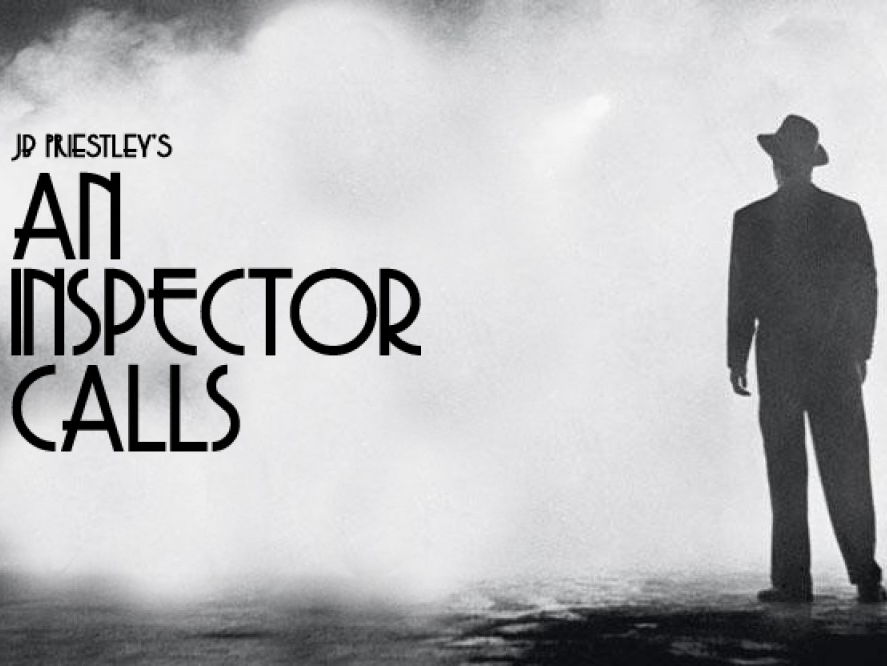 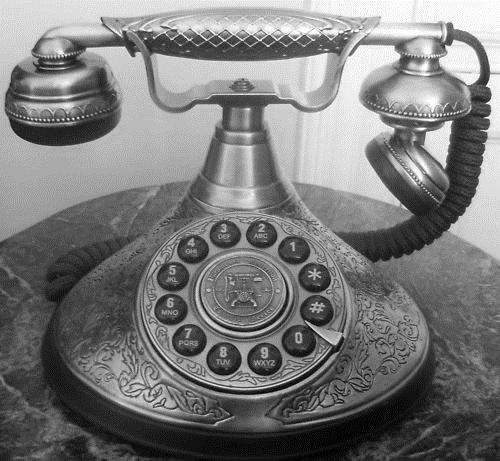 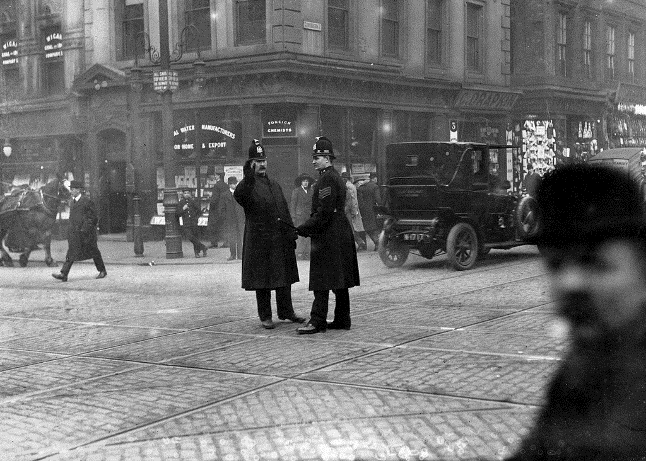 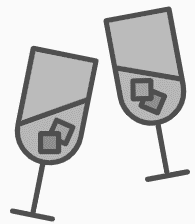 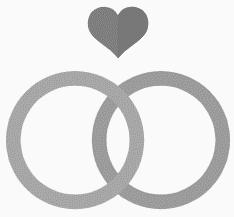 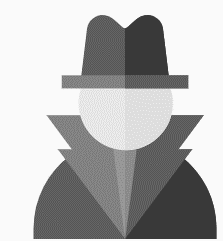 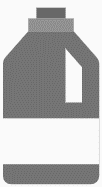 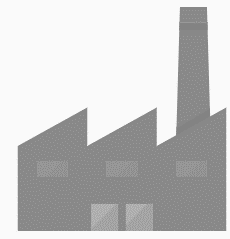 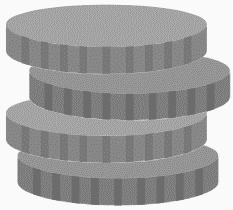 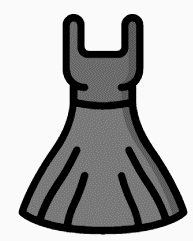 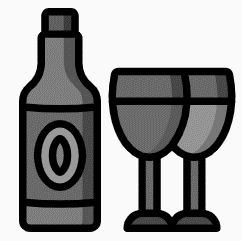 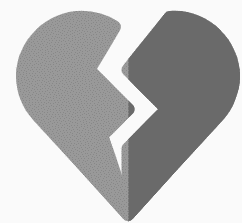 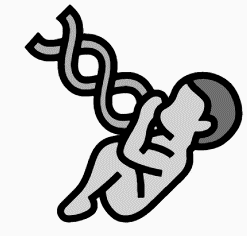 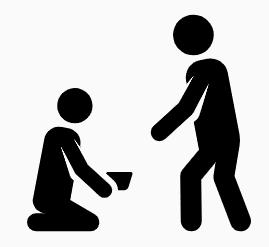 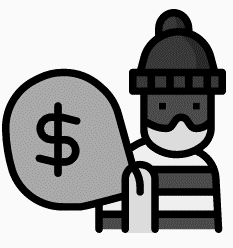 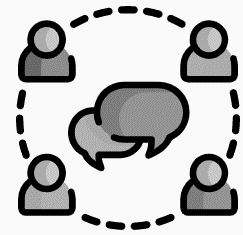 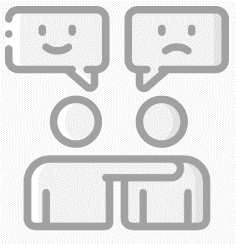 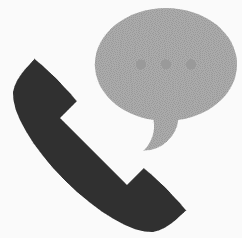 1What is Gerald’s surname?  2When is the play set?  3Which character is in his ‘middle twenties’?  4Which character is described as a ‘handsome chap’?  5What is the name of the parlour maid?  6Which character says, ‘I’m treating Gerald like one of the family’?7Who became the prime minister in 1945?  8Which character says, ‘Now, Sheila, don’t tease him’?9How many acts are there in the play?  10In which year was the play first performed?  11Which character says, ‘The Germans don’t want war’?12What is the name of the family business that Gerald will eventually be in charge of?13Which character says, ‘Yes, you’ve piled it on a bit tonight, Father’?14What is the ‘Kaiser’ a reference to?  15What is Mrs Birling’s first name?  16What is Mr Birling’s first name?  17Which character says, ‘It isn’t if you can’t go and work somewhere else’  18Which character is interrogated first by the inspector?  19What is the Inspector’s surname?  20Where is the play set?  21What is the name of the bar where Eric and Gerald meet Eva?  22What is the name of the real town that the setting of the play is based on?  23Which character says, ‘What’s all this about?’  24How many shillings in total did Eva ask to be paid shortly before going on strike?  25Which character says, ‘A little promising life there’?  26Which character says, ‘So I’m really responsible?’27In which year did World War 1 begin?  28What do the ‘J’ and ‘B’ stand for in J. B. Priestley?  29Did Priestley fight in World War I or World War II?  30Which character says, ‘All right.  I knew her.  Let’s leave it at that’?  31What is the name of the shop that Eva works at after being sacked by Birling?  32To which social class do Gerald and Mrs Birling belong?  33Which character says, ‘You seem to have made a great impression on this child?’  34From the start of the play, how many years ago was Mr Birling Lord Mayor?  35Which character says, ‘I’m glad I amuse you’?36In which month does Gerald admit to meeting Daisy Renton?37Which character is says, ‘Fiddlesticks!’?  38What is the name of the local alderman who ‘wedged’ Daisy into a corner?  39Where does Gerald take Eva for dinner?  40Which character says, ‘First, she called herself Mrs Birling!’?41What is the name of Mrs Birling’s charity organisation?  42What is the name of Gerald’s friend who goes to Canada for six months?  43In which month did Eric meet Eva?  44How much money did Eric steal from his father?  45Did Sheila accept the money from Eric?  46Which character says, ‘There’ll be a public scandal’?47Who does Birling phone to check the identity of the Inspector?  48Which character proposes that the Inspector is a fake?  49Which character says, ‘That doesn’t matter to me.  The one I knew is dead’?  50Which character says, ‘The famous generation who know it all’?PretentiousStupidHelpfulHonestArrogantHe has the authority to preside over court casesHe’s unsure about how to answer a questionMisunderstoodShyErraticViolentDeceitfulShe becomes increasingly angryShe begrudgingly forgives GeraldShe eventually respects his honestyPoliteCharitableMoralSpitefulForget about Eva SmithRemember all the vulnerable members of societyThere will not be a public scandalHe will not have to pay compensationThe wedding can go aheadDisappointedProudLovingUnsatisfiedDisgustedShockedRelievedVindicatedAnnoyed‘ – to ask some – questions – ’ ‘ – to investigate – a crime – ’AA respectable businessman who, despite making an unfortunate decision, does nothing wrongBA character who does his best to protect himself and his family from the Inspector’s unfair questionsCA greedy character who is rightly challenged by the Inspector and begins to understand that he must change DA defensive character who understands that he has acted foolishly, but does his best to hide the truth EAn arrogant, conceited character who fails to take any responsibility and believes he is blamelessAA character who has no empathy for vulnerable, desperate working-class women BA wealthy, privileged woman who is unable to fully understand the plight of those less fortunate than herCA powerful socialite who enjoys punishing those her come to her asking for helpDA misunderstood character who makes a poor decision and regrets it immediately afterwardsEAn aristocratic woman trapped in an unhappy marriageAA naive young woman who has very little understanding of the wider world around herBA compliant and agreeable young woman who possess more knowledge about the realities of life that it initially seemsCA shallow, materialistic young woman with little interest in anything beyond her own appearanceDAn awkward character who purposefully antagonises her brother and tries to undermine her fatherEA likeable, but fundamentally flawed character, who is presented by Priestley as privileged and selfish  AA charming and attractive young man who behaves irresponsiblyBA generous and romantic character who genuinely helps Daisy in a time of needCA predatory character who takes advantage Daisy when she is particularly vulnerableDA deceitful character who does not love his fiancéeEA selfless character who takes the difficult decision to end the relationship with Daisy to avoid hurting SheilaAShe didn’t manage to find formal employmentBMilwards – after two weeksCMilwards – after two monthsDShe worked as a barmaid at the Palace – after a weekEShe worked as a barmaid at the Palace – after three weeksATo the seasideBTo the countrysideCTo central BrumleyDTo a friend’s houseETo the Palace Variety TheatreABecause he refused to support herBBecause he refused to marry herCBecause he left Brumley without a traceDBecause he was incapable to supporting herEBecause he was angry with herAArthur BirlingBSybil BirlingCSheila BirlingDEric BirlingEGerald Croft